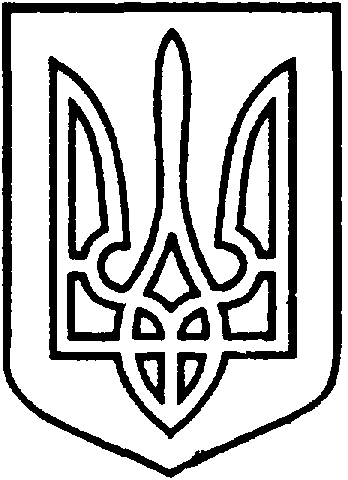 СЄВЄРОДОНЕЦЬКА МІСЬКА ВІЙСЬКОВО-ЦИВІЛЬНА АДМІНІСТРАЦІЯ  СЄВЄРОДОНЕЦЬКОГО РАЙОНУ  ЛУГАНСЬКОЇ  ОБЛАСТІРОЗПОРЯДЖЕННЯкерівника Сєвєродонецької міської  військово-цивільної адміністрації 17 травня 2021  року                                                              № 700     Про продовження терміну дії дозволів на розміщення зовнішньої реклами МПП «БОГЄМІЯ»Керуючись  статтями 4, 6  Закону України «Про військово-цивільні адміністрації», статтею  30 Закону України «Про місцеве самоврядування в Україні», Законом України «Про рекламу», рішенням виконкому Сєвєродонецької міської ради від 14.12.2016    №  683  «Про затвердження Порядку розміщення зовнішньої реклами у місті Сєвєродонецьку в новій редакції», розглянувши звернення малого приватного підприємства «БОГЄМІЯ» про продовження терміну дії дозволів на розміщення зовнішньої реклами, дозволи на розміщення зовнішньої реклами від 05 березня 2019 року № 1009 та № 1010:зобов’язую: Продовжити Малому приватному підприємству «БОГЄМІЯ» з 05 червня 2021 року до 05 вересня 2021 року  термін дії дозволів на розміщення зовнішньої реклами за наступними адресами: м. Сєвєродонецьк, район кільця з боку слщ. Синецький. Тип рекламного засобу – окремий двобічний рекламний щит розміром 6,0м х 3,0м.; м. Сєвєродонецьк, район бази «Холодильник». Тип рекламного засобу – окремий двобічний рекламний щит розміром 6,0м х 3,0м.Дане розпорядження підлягає оприлюдненню.Контроль за виконанням цього розпорядження покласти на заступника керівника Сєвєродонецької міської військово-цивільної адміністрації Олега Кузьмінова.Керівник Сєвєродонецької міськоївійськово-цивільної адміністрації  		                   Олександр СТРЮК 